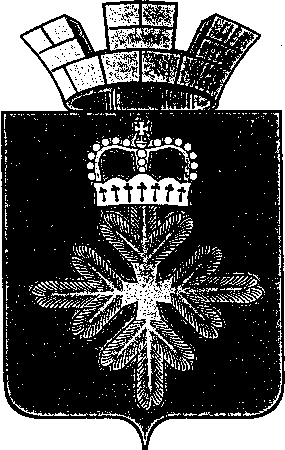 РАСПОРЯЖЕНИЕАДМИНИСТРАЦИИ ГОРОДСКОГО ОКРУГА ПЕЛЫМВ соответствии со статьей 13.4 Федерального закона от 24.06.1998 №  89-ФЗ  «Об отходах производства и потребления», Федеральным законом от 06.10.2003 № 131-ФЗ «Об общих принципах организации местного самоуправления в Российской Федерации», Уставом городского округа Пелым, администрация городского округа ПелымПОСТАНОВЛЯЕТ:1.Назначить ответственным за ведение реестра мест (площадок) накопления твердых коммунальных отходов на территории городского округа Пелым  специалиста по охране окружающей среды  администрации городского округа Пелым Татьяну Николаевну Шрамкову;2. Настоящее постановление вступает в силу с 1 января 2019 года;        3.Опубликовать настоящее постановление в информационной газете «Пелымский вестник» и разместить на официальном сайте  городского округа Пелым в информационно-телекоммуникационной сети «Интернет»;      4.Контроль за исполнением настоящего постановления возложить на заместителя главы администрации городского округа Пелым Т.Н. Баландину.Глава городского округа Пелым                                                               Ш.Т.Алиевот 19.12.2018 № 249п. Пелым Об утверждении ответственного за ведение реестра мест (площадок) накопления твердых коммунальных отходов на территории городского округа Пелым 